Datum dokladu: 2020/03/20  Číslo dokladu: 000020005   Záznam provedl: Věra Zadražilová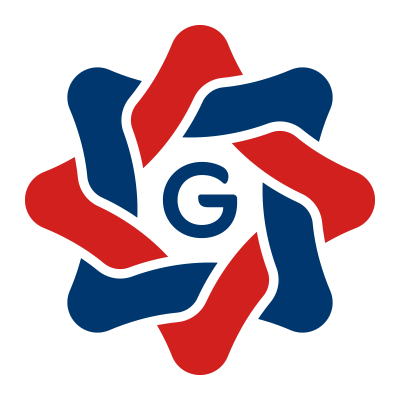 Název:Obec LomIČO:00667005Rozpočtové opatření č. 4Název rozpočtového opatření:Název rozpočtového opatření:Název rozpočtového opatření:Název rozpočtového opatření:Název rozpočtového opatření:Podpora ostatních produkčních činností - strojePodpora ostatních produkčních činností - strojePodpora ostatních produkčních činností - strojePodpora ostatních produkčních činností - strojePodpora ostatních produkčních činností - strojePopis rozpočtového opatření:Popis rozpočtového opatření:Popis rozpočtového opatření:Popis rozpočtového opatření:Popis rozpočtového opatření:OdPaOdPaPolZjUzOrjOrgPříjmyVýdajePopis změny00103200103261220,00 45 000,00 OdPa: Podpora ostatních produkčních činností, Pol: Stroje, přístroje a zařízeníOdPa: Podpora ostatních produkčních činností, Pol: Stroje, přístroje a zařízeníOdPa: Podpora ostatních produkčních činností, Pol: Stroje, přístroje a zařízeníOdPa: Podpora ostatních produkčních činností, Pol: Stroje, přístroje a zařízeníOdPa: Podpora ostatních produkčních činností, Pol: Stroje, přístroje a zařízeníOdPa: Podpora ostatních produkčních činností, Pol: Stroje, přístroje a zařízeníOdPa: Podpora ostatních produkčních činností, Pol: Stroje, přístroje a zařízeníOdPa: Podpora ostatních produkčních činností, Pol: Stroje, přístroje a zařízeníOdPa: Podpora ostatních produkčních činností, Pol: Stroje, přístroje a zařízení00221900221951710,00 45 000,00-OdPa: Ostatní záležitosti pozemních komunikací, Pol: Opravy a udržováníOdPa: Ostatní záležitosti pozemních komunikací, Pol: Opravy a udržováníOdPa: Ostatní záležitosti pozemních komunikací, Pol: Opravy a udržováníOdPa: Ostatní záležitosti pozemních komunikací, Pol: Opravy a udržováníOdPa: Ostatní záležitosti pozemních komunikací, Pol: Opravy a udržováníOdPa: Ostatní záležitosti pozemních komunikací, Pol: Opravy a udržováníOdPa: Ostatní záležitosti pozemních komunikací, Pol: Opravy a udržováníOdPa: Ostatní záležitosti pozemních komunikací, Pol: Opravy a udržováníOdPa: Ostatní záležitosti pozemních komunikací, Pol: Opravy a udržování00374500374550210,00 5 000,00 OdPa: Péče o vzhled obcí a veřejnou zeleň, Pol: Ostatní osobní výdajeOdPa: Péče o vzhled obcí a veřejnou zeleň, Pol: Ostatní osobní výdajeOdPa: Péče o vzhled obcí a veřejnou zeleň, Pol: Ostatní osobní výdajeOdPa: Péče o vzhled obcí a veřejnou zeleň, Pol: Ostatní osobní výdajeOdPa: Péče o vzhled obcí a veřejnou zeleň, Pol: Ostatní osobní výdajeOdPa: Péče o vzhled obcí a veřejnou zeleň, Pol: Ostatní osobní výdajeOdPa: Péče o vzhled obcí a veřejnou zeleň, Pol: Ostatní osobní výdajeOdPa: Péče o vzhled obcí a veřejnou zeleň, Pol: Ostatní osobní výdajeOdPa: Péče o vzhled obcí a veřejnou zeleň, Pol: Ostatní osobní výdaje00374500374551390,00 5 000,00-OdPa: Péče o vzhled obcí a veřejnou zeleň, Pol: Nákup materiálu j.n.OdPa: Péče o vzhled obcí a veřejnou zeleň, Pol: Nákup materiálu j.n.OdPa: Péče o vzhled obcí a veřejnou zeleň, Pol: Nákup materiálu j.n.OdPa: Péče o vzhled obcí a veřejnou zeleň, Pol: Nákup materiálu j.n.OdPa: Péče o vzhled obcí a veřejnou zeleň, Pol: Nákup materiálu j.n.OdPa: Péče o vzhled obcí a veřejnou zeleň, Pol: Nákup materiálu j.n.OdPa: Péče o vzhled obcí a veřejnou zeleň, Pol: Nákup materiálu j.n.OdPa: Péče o vzhled obcí a veřejnou zeleň, Pol: Nákup materiálu j.n.OdPa: Péče o vzhled obcí a veřejnou zeleň, Pol: Nákup materiálu j.n.Celkem:Celkem:Celkem:Celkem:Celkem:Celkem:Celkem:0,00 0,00 Schvalující orgán:Schvalující orgán:Schvalující orgán:Schvalující orgán:Schvalující orgán:starosta obcestarosta obcestarosta obcestarosta obcestarosta obceSchváleno dne:Schváleno dne:Schváleno dne:Schváleno dne:Schváleno dne:19.03.202019.03.202019.03.202019.03.202019.03.2020Zveřejněno na úřední desceelektronické i kamenné v plné verzi dne: Konec zveřejnění na úřední desce          elektronické i kamenné v plné verzi dne:Zveřejněno na úřední desceelektronické i kamenné v plné verzi dne: Konec zveřejnění na úřední desce          elektronické i kamenné v plné verzi dne:Zveřejněno na úřední desceelektronické i kamenné v plné verzi dne: Konec zveřejnění na úřední desce          elektronické i kamenné v plné verzi dne:Zveřejněno na úřední desceelektronické i kamenné v plné verzi dne: Konec zveřejnění na úřední desce          elektronické i kamenné v plné verzi dne:Zveřejněno na úřední desceelektronické i kamenné v plné verzi dne: Konec zveřejnění na úřední desce          elektronické i kamenné v plné verzi dne:20. 3. 2020do schválení nového RO20. 3. 2020do schválení nového RO20. 3. 2020do schválení nového RO20. 3. 2020do schválení nového RO20. 3. 2020do schválení nového RO20.03.2020 09:33:44Zpracováno systémem GINIS Express - UCR GORDIC spol. s r. o.